奈良土産品　提案書　添付書類　　　　　　　　　　　　　　　　　　　事業者名　　　　　　　　　　　　　　　　　　　　　記　入　例　　　奈良土産品　提案書　添付書類　　　　　　　　　　　　　　　事業者名　　○○○〇会社　　　　　　　セット写真添付欄　（商品と店頭販売価格が写った写真か画像データを添付ください）ABCセット写真添付欄　（商品と店頭販売価格が写った写真か画像データを添付ください）A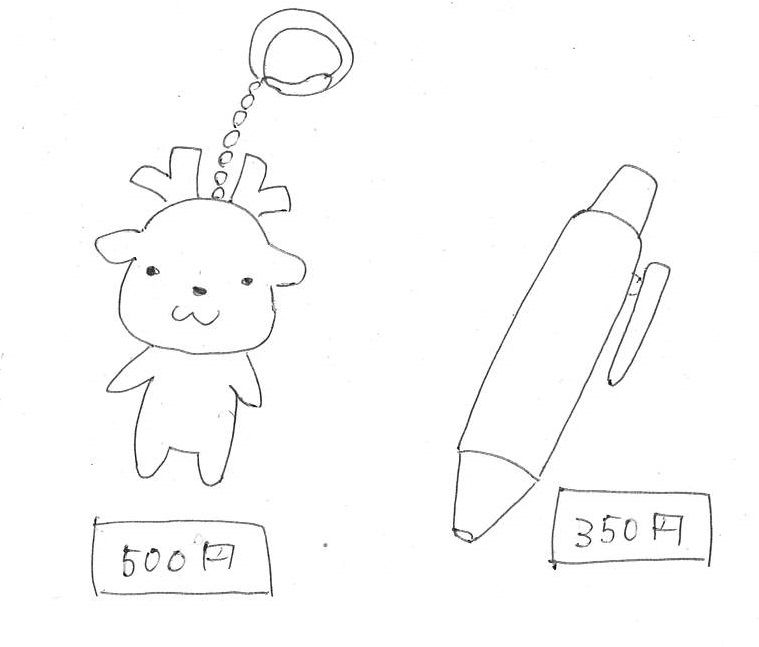 B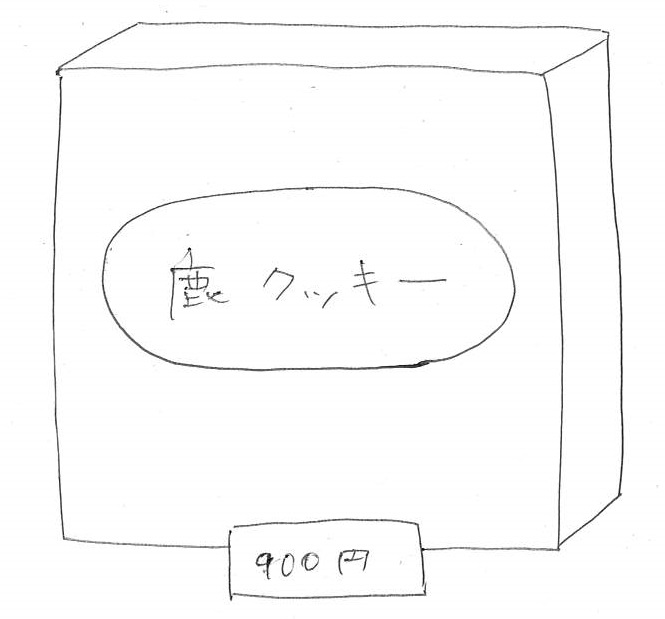 C